Period Promise KitsUnited Way will distribute these vital kits to agencies serving groups in need of menstrual hygiene products including youth agencies, poverty agencies, as well as any agency serving the community.  Cost: Kit cost may vary to fit your budget, kits outlined below are just an example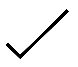 ItemComments Each kit should contain a variety of products in different absorbencies3 overnight pads5 super tampons3 regular pads3 linersFeminine wipesChocolateComfort item Notes of encouragement